QUẢN LÝ HÀNH CHÍNH – NHÂN SỰNhằm cung cấp những kiến thức chuyên sâu để quản lý tốt mảng Hành chính – Nhân sự. Trang bị những kỹ năng về quản trị hành chính văn phòng như: tổ chức, điều hành các công việc văn phòng, tiêu chuẩn hóa và kiểm soát các hoạt động xử lý thông tin nhằm đạt mục tiêu đã đề ra của Doanh nghiệp. Trung tâm Đào tạo, Nghiên cứu và Tư vấn Kinh tế (CENTREC), Trường Đại học Cần Thơ chiêu sinh lớp “Quản lý Hành chính – Nhân sự” cụ thể như sau:1. Đối tượng:Các cơ quan, công ty, doanh nghiệp, tập đoàn có nhu cầu đào tạo Nghiệp vụ Quản lý Hành chính – Nhân sự cho cán bộ, chuyên viên của mình. Cán bộ, nhân viên đang công tác trong ngành muốn biết thêm những kỹ năng để quản lý tốt hơn. Sinh viên của các trường Cao đẳng, Đại học. Những bạn yêu thích, muốn chinh phục lĩnh vực Hành chính – Nhân sự.2. Nội dung chương trình học tập:Giúp học viên nắm bắt nhu cầu tuyển dụng lao động, đào tạo phát triển nguồn nhân lực của công ty, doanh nghiệp. Biết cách xây dựng mức lương thưởng, các chế độ bảo hiểm xã hội, các mức đãi ngộ, cách tổ chức lao động trong công ty. Cách quản lý thiết bị, điều kiện vật chất, cũng như tài chính văn phòng của công ty…Thành thạo tin học văn phòng, nghiệp vụ lễ tân, nghiệp vụ nhân sự, các yếu tố pháp lý trong công tác hành chính để phục vụ cho công việc quản trị nguồn nhân lực và công việc hành chính văn phòng.Lưu ý: Nhằm tạo điều kiện thuận lợi, tiết kiệm thời gian và chi phí cho các Anh/Chị học viên Trung tâm chúng tôi tiếp nhận đăng ký toàn bộ khóa học và đăng ký từng Module. Các Anh/Chị đăng ký toàn bộ khóa học sẽ tham gia đầy đủ các nội dung chương trình giảng dạy. Anh/Chị có thể đăng ký một trong hai module mà bản thân cảm thấy chưa nắm vững kiến thức cần phải được hướng dẫn thêm thì chỉ đóng học phí tương ứng và tham gia vào những buổi của module đó.3. Địa điểm mở lớp: Trung tâm Đào tạo, Nghiên cứu và Tư vấn Kinh tế, Khu II, trường Đại học Cần Thơ, đường 3 tháng 2, P. Xuân Khánh, Quận Ninh Kiều, TPCT.4. Thời lượng và học phí:- Toàn bộ khóa học: 11 buổi là 2.200.000/học viên (không bao gồm tài liệu)- Đăng ký từng Module riêng lẻ:(Chi tiết các Modules vui lòng xem file đính kèm)5. Thời gian: Học vào các buổi tối trong tuần hoặc thứ 7 và chủ nhật6. Cách thức đăng kýCách 1: Đăng ký trực tiếp tại Trung tâmCách 2: Đăng ký trực tuyến thông qua địa chỉ: 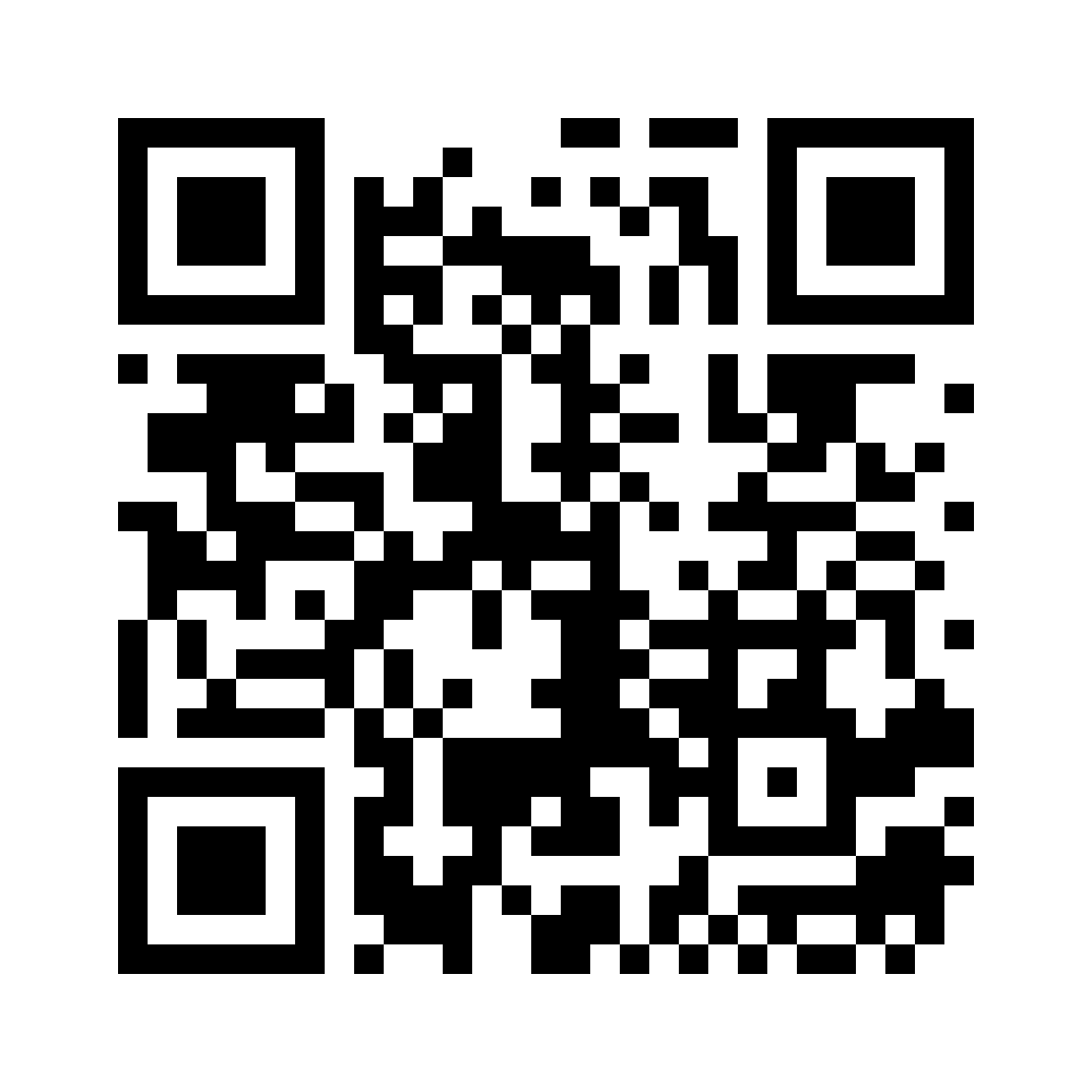 Trung tâm Đào tạo, Nghiên cứu và Tư vấn Kinh tế (CENTREC) xin thông tin về lớp “Quản lý Hành chính – Nhân sự” đến quý học viên có nhu cầu tham gia. Mọi chi tiết xin liên hệ: Trung tâm Đào tạo, Nghiên cứu và Tư vấn Kinh tếĐịa chỉ: Khoa Kinh tế, Khu II, Đại học Cần Thơ, Đường 3/2, P. Xuân Khánh, Q. Ninh Kiều, TPCT.Tel:  0292 3840 254 – 0939 874 870 – 0974 078 511Email: centrec@ctu.edu.vnWebsite: http://ce.ctu.edu.vn/Facebook: CENTREC.CTU/GIÁM ĐỐCNơi nhận: Các đơn vị, cá nhân;Lưu VT. ĐỀ CƯƠNG KHÓA HỌC: QUẢN LÝ HÀNH CHÍNH NHÂN SỰMODULE 1: QUẢN LÝ HÀNH CHÍNH * Thời lượng: 05 buổiMODULE 2: QUẢN TRỊ NGUỒN LỰC* Thời lượng: 04 buổi --- HẾT---TRƯỜNG ĐẠI HỌC CẦN THƠTRUNG TÂM ĐÀO TẠO, NGHIÊN CỨUVÀ TƯ VẤN KINH TẾ (CENTREC)CỘNG HÒA XÃ HỘI CHỦ NGHĨA VIỆT NAMĐộc lập - Tự do - Hạnh phúc                               Tên ModuleThời lượngHọc phíModule 1: Quản lý hành chính 05 buổi1.300.000 đồngModule 2: Quản trị nguồn lực04 buổi1.100.000 đồngNội dungSố buổiGiảng viênPhần 1Tổng quan về quản lý hành chính02Chuyên đề 1Quản trị hành chính văn phòng 01TS. Lê Văn TưChuyên đề 2Yếu tố pháp lý trong công tác quản lý hành chính01TS. Lê Văn TưPhần 2Các kỹ năng cần thiết trong quản lýhành chính02Chuyên đề 4Tổ chức hội nghị & tiếp khách 01ThS. Lê Kim ThanhChia sẽ kinh nghiệm thực tếTổ chức hội nghị & tiếp khách 01Bùi Văn KhánhChuyên đề 3Xử lý công văn & lưu trữ hồ sơ 01ThS. Trần Văn ThịnhNội dungSố buổiGiảng viênPhần 1Tổng quan về Nguồn Nhân lực,Hoạch định và Phân tích công việcChuyên đề 1Tổng quan về Quản trị nguồn Nhân lực, Hoạch định nguồn Nhân lực trong tổ chức01TS. Châu Thị Lệ DuyênChuyên đề 2Phân tích công việc; Viết bản mô tả công việc01TS. Châu Thị Lệ DuyênPhần 2Đánh giá năng lực thực hiện công việc vàĐào tạo nguồn Nhân lựcChuyên đề 3Xây dựng tiêu chuẩn đánh giá năng lực thực hiện công việc01TS. Châu Thị Lệ DuyênChuyên đề 4Các hình thức và phương pháp đào tạo nhân sự01TS. Châu Thị Lệ DuyênTổng kếtCHIA SẼ KINH NGHIỆM THỰC TẾ(1) Tạo động lực làm việc cho nhân viên(2) Huấn luyện và phát triển nhân viên.02TS. Lê Phú Quới(Tổng Giám đốcPetrolimex Vĩnh Long)